На  современном  этапе  развития  нашего   общества  по-новому ставится  задача    воспитание здоровых, гармонично-развитых   людей, обладающих  высокой умственной и физической  работоспособностью.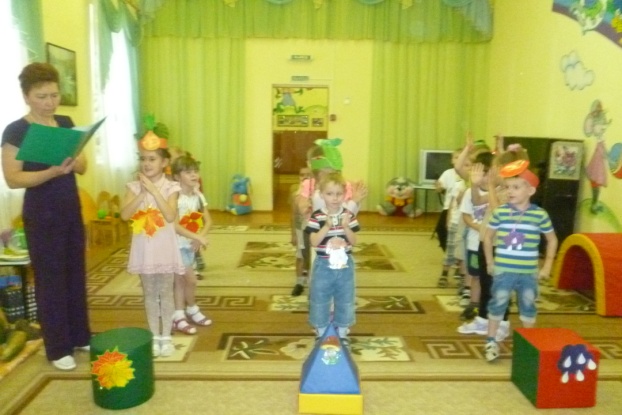  Для  успешного  решения  этой  задачи важно,  как  говорится, «Беречь  здоровье  смолоду». И  сегодня  политика  правительства  направлена  на   здоровье  нации. Приобщать  к  спорту  и здоровому  образу  жизни   молодое   поколение  необходимо  с  самых  ранних  лет  жизни.Педагоги  МБДОУ д/с «Теремок» выделяют следующиезадачи физического воспитания:формировать представления о здоровье и здоровом образе жизни, полезных привычках, укрепляющих здоровье; о мерах профилактики и охраны здоровья; развивать умения избегать опасных для здоровья ситуаций;  развивать самостоятельность детей в выполнении культурно-гигиенических навыков; обеспечивать сохранение и укрепление физического и психического здоровья детей;содействовать гармоничному физическому развитию детей; накапливать и обогащать двигательный опыт детей; добиваться активного выполнения всех видов упражнений; формировать первоначальные умения в спортивных играх и упражнениях;воспитывать желание самостоятельно организовывать и проводить подвижные игры; развивать у детей физические качества: общую выносливость, быстроту, силу, координацию, гибкость.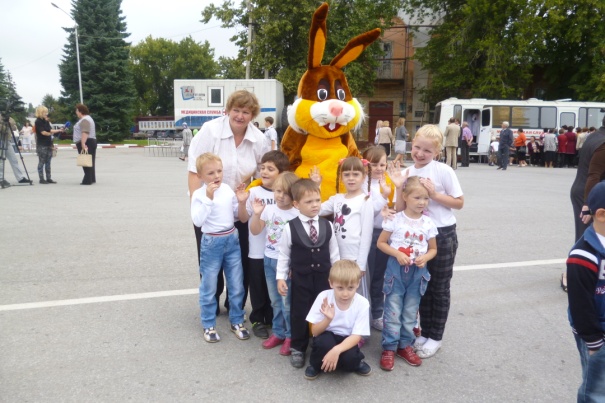 Успешное решение поставленных задач возможно  при условии комплексного использования всех средств физического воспитания: рациональный режим, питание, закаливание и движение (различные виды гимнастик, развивающие упражнения, спортивные игры, непосредственная образовательная деятельность), создания условий, развивающей среды и при взаимодействии детского сада и семьи. Использование разнообразных форм двигательной активности создает оптимальный двигательный режим, необходимый для полноценного физического развития и укрепления здоровья ребёнка.  Мы считаем, что физкультурные праздники, спортивный досуг, Дни здоровья являются важными компонентами активного отдыха детей.Эмоциональный фон, интересные действия в спортивных играх и упражнениях рождают положительные эмоции, бодрое, жизнерадостное настроение, создают определенный эмоциональный настрой у детей.Воспитатели находятся в постоянном поиске новых форм и методов работы, направленных на качество образования дошкольников. В настоящее время одной из целей педагогов  является олимпийское образование дошкольников: формирование доступной возрасту системы знаний об Олимпийских играх, идеалах и ценностях олимпизма (  символах, честная игра, о спорте и его разновидностях).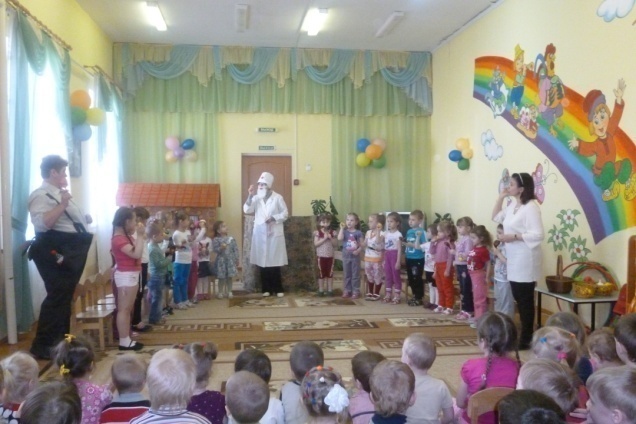 Олимпийские игры - крупнейшие спортивные соревнования нашего времени. Они объединяют спортсменов-олимпийцев всех стран в честных и равноправных соревнованиях. Формирование  представлений об олимпийском движении может стать часть не только физического, но и нравственно – патриотического воспитания дошкольников. Дети нашего детского сада были участниками районного мероприятия «Караван здоровья», в ДОУ организованы праздники «День Здоровья», «Осенний спортивный калейдоскоп».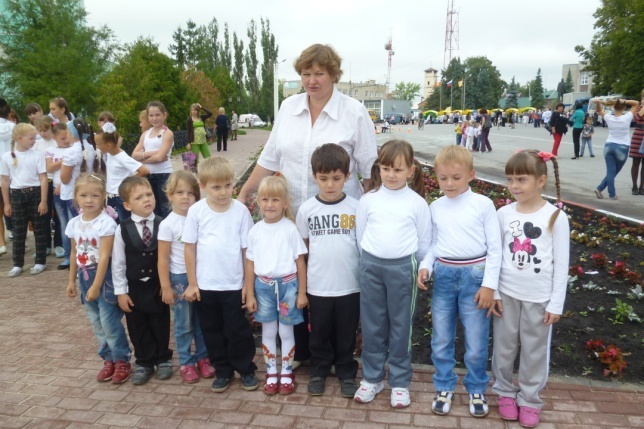 В плане оздоровительной работы с детьми «Малые зимние Олимпийский игры». Мы считаем, что каждый ребенок – уникальная личность со своими индивидуальными особенностями. Только общими усилиями семьи и ДОУ можно помочь ребёнку вырасти здоровым, интересующимся спортивными событиями и активно стремящимся к участию в них.Многие выпускники нашего детского сада преуспевают в спорте: хоккее, футболе, лыжах, борьбе, танцах и т.д.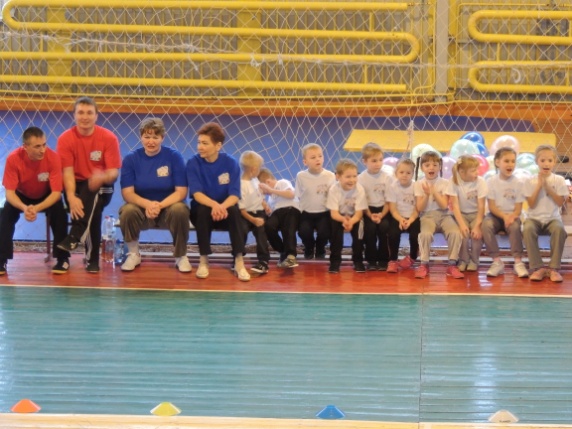                                                 «  …Чтоб успешно развиваться,Надо спортом заниматься.Очень важен спорт для всех,Спорт – здоровье, спорт -  успех…»